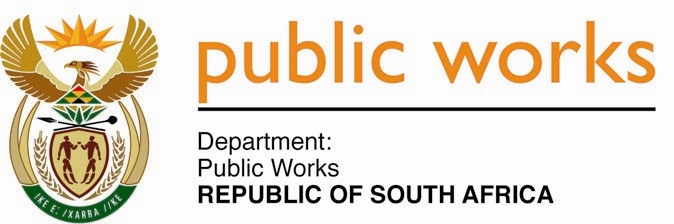 MINISTRY PUBLIC WORKSREPUBLIC OF SOUTH AFRICA Department of Public Works l Central Government Offices l 256 Madiba Street l Pretoria l Contact: +27 (0)12 406 2034 l +27 (0)12 406 1224Private Bag X9155 l CAPE TOWN, 8001 l RSA 4th Floor Parliament Building l 120 Plein Street l CAPE TOWN l Tel: +27 21 468 6900 Fax: +27 21 462 4592 www.publicworks.gov.za NATIONAL ASSEMBLYWRITTEN REPLYQUESTION NUMBER:					        	429 [NW492E]INTERNAL QUESTION PAPER NO.:				05 of 2019DATE OF PUBLICATION:					        	01 MARCH 2019DATE OF REPLY:						           18 APRIL 2019429.	Dr M J Figg (DA) asked the Minister of Public Works:Whether any plans have been put in place to upgrade the Humansdorp Magistrate’s Court in the Eastern Cape to make it safer and more user-friendly; if not, why not; if so, what are the relevant details?          								NW492E______________________________________________________________________________The Minister of Public WorksREPLY:Yes, the Department of Public Works (DPW) has put a plan in place to upgrade the Humansdorp Magistrate’s Court in the Eastern Cape.The project is registered under the project name: Humansdorp Magistrate’s Office, construction of additional accommodation (Works Control System No. 044681) and it is currently in the design phase, i.e. Status 4.The anticipated key dates for project execution are as follows:By end of May 2019 the Department of Justice and Constitutional Development (the client department) to provide the revised assessments and confirm availability of funding for the project.By end of May 2019 the DPW to finalise designs and process the approval of the sketch plan.By end of June 2019 the procurement process (i.e. appointment of the building contractor) to start.Thereafter, the project is expected to be implemented over a period of two and half years. Meaning that by the end of 2021 the project should be reaching completion.